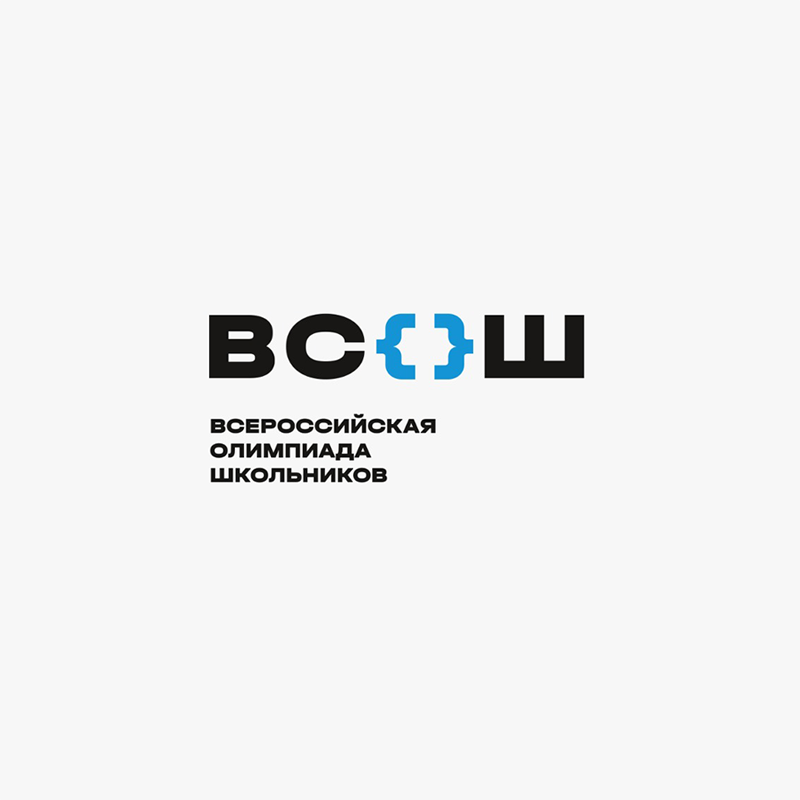 ПОЗДРАВЛЯЕМпобедителей и призеров
школьного этапа ВСОШ по РУССКОМУ ЯЗЫКУ:Иванова Анна, 6 класс – призерДаурбекова Миланна, 6 класс – призерЗубарев Евгений, 7 класс – победительСалманова Айсун, 7 класс – призерКеркина Дарья, 8 класс – победительХомик Полина, 8 класс – призерЮлдашева Алина, 8 класс – призерРезниченко Павел, 10 класс – победительШульга Мария, 10 класс – призерКапралова Виктория, 11 класс – призерШапкина Виктория, 11 класс - призерБлагодарим за участие в олимпиаде:1Коляденко Ивана52Воскалевского Владимира53Шахмарданова Амира54Малютину Полину65Пирогову Ангелину66Викторова Сергея67Можаева Николая68Громова Николая69Беляк Полину710Морозову Валерию711Салманову Айсел712Ахмадову Лолу813Фуса Дану814Вытулева Германа815Григорьеву Маргариту816Хафизова Эрика817Хафизова Александра818Каландарова Шахромджона819БазеянСамвела820Скороходову Веронику921Ефимову Елизавету922Гасанбекову Хадижу923Шахмарданову Махи924Евдокимову Викторию1025Гаджимурадова Ислама1026Артемову Веронику1027Шляхова Владислава10